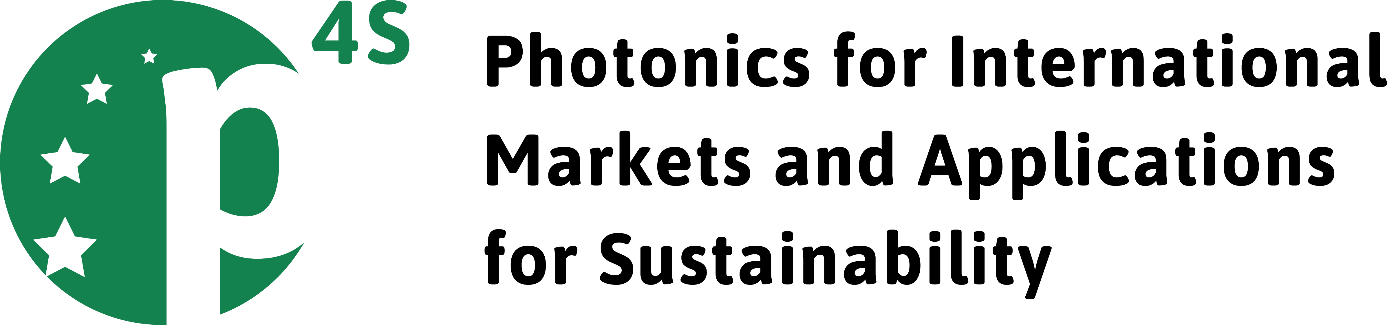 APPLICATION FORM-INNOVATION OPEN CALLPublic Information Title of the project 
Acronym :
Abstract (500 characters) : Administrative and legal information – 1st Applicant 1. Basic InformationLegal Name :Country of registration : Registration number : VAT Number :Organisation type (SME, Large organisation) : Company Size :Sector of Activity :  Have you already been involved in European Projects? (If yes write down some words): Number of employeesTurnover2. Address2.1 Street name and number:2.2 City:2.3 Postal Code:2.4 Country:2.5 Website:3. Contact Person from 1st Partner3.1 Full name of the contact person:3.2 Contact person email address:3.3 Contact person phone Number :Administrative and legal information – 2nd Applicant 1. Basic InformationLegal Name :Country of registration : Registration number :VAT Number :Organisation type (SME, RTO, Large organisation) : Company Size :Sector of Activity :  Have you already been involved in European Projects ? (If yes write down some words) : Number of employeesTurnover: 2. Address2.1 Street name and number:2.2 City:2.3 Postal Code:2.4 Country:2.5 Website:3. Contact Person from 1st Partner3.1 Full name of the contact person:3.2 Contact person email address:3.3 Contact person phone Number:Your Project – Public Information: Complete Name:Acronyme: Strand Themes of your project:Aerospace - ☐
Metalworking -  ☐
Industrial production - ☐KETs Used, Photonics - ☐
Advanced materials - ☐
Advanced manufacturing - ☐Brief Description of your project: RELEVANCE OF YOUR PROJECT - ( 1000 WORDS MAX )Describe the relevance of your project regarding the three Key Enabling Technologies described in the scope of PIMAP4Sustainability (Photonics, Advanced Materials, Advanced Manufacturing) and the application you want to develop and in which industrial theme (Aerospace, Metalworking, Advanced Manufacturing).EXPECTED IMPACT OF YOUR PROJECT - (1000 WORDS MAX)Describe the impact of your project on your organisations, activities and society in general. Show how your project will meet the expected impacts of PIMAP4Sustainability and make you more sustainable.IMPLEMENTATION - (1000 WORDS MAX)Describe the relevant expertise you have in your consortia to carry out your project activities. Demonstrate that you have the capacity to manage the project and present the commitment you have made and are making to gender equality.BUDGETComplete in the annexe the Budget Table with your main expected expenses. If you want to add comments to your budget table, write them down below. ACTIVITIES Complete in the annexe the Activities table to describe the activities that you will perform during the duration of the project. If you want to write more about the activities within your project write it down below. DISCLAIMERSBy submitting this proposal, I , the representative of the Main applicant of the project, confirm that All the information filled in this form is real and authentic. Both the company I represent, and the ones involved in the consortium do not have any conflict of interest with one of the PIMAP4Sustainability partners. In order to set up efficient communication around the PIMAP4Sustainability, we intend to launch a communication campaign immediately after the results are announced.☐ -  I consent to PIMAP4Sustainability using the names of companies, project and information included in the public information sections to be used in communication materials. ☐ - I do not consent for any information to be made public before the signature of the SGA. ☐ - I join to this application form all the mandatory documents (Annex,3, 4 and 5) fill in with real and authentic informationSignature of Both applicants with function/forename/surname: Date Stamp : 